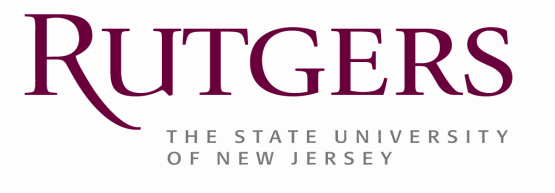 SIGN-OUT FORM FOR EQUIPMENT REMOVED FROM UNIVERSITY PREMISESIt is the responsibility of each department to maintain accountability for their equipment including assets which are removed from University premises to perform off-campus research (i.e. at home, another institution or off-campus site).  These responsibilities are detailed in the University Procedures Policy 40.2.10.B and in the University Department Equipment Procedures Manual available from Property Management. This form is provided to departments to use in maintaining accountability for their equipment. RU/Barcode Tag#			P.O. #				Description								Serial#	                                RU/Barcode Tag#			P.O. #				Description 								Serial#RU/Barcode Tag#			P.O. #				Description								Serial#RU/Barcode Tag#			P.O. #				Description								Serial#REQUEST BY  	Date_____________________________________________Department____________________________________________________Requested By___________________________________________________Address of Equipment________________________________________________________________________________________________________________________________________________________________________I agree to accept full responsibility for the above equipment duringThe period which it is in my custody.Signature of requester__________________________________________Completed forms must be forwarded to the department business office. A copy must be forwarded to Property Management at the address shown above.            Form 09/18APPROVALPrinted Name___________________________________________________Signature_______________________________________________________                  Department Head (Dean, Chair, Director)RETURNED_______________________________________________________________RU/Barcode Tag #                                              Description  ________________________________________________________________________________________RU/Barcode Tag #                                              Description  ________________________________________________________________________________________RU/Barcode Tag #                                              Description                                          ________________________________________________________________________________________RU/Barcode Tag #                                              DescriptionReceived By                                                                                Date______________   